07/02/2023BionexoRESULTADO – TOMADA DE PREÇON° 2023191TP33940HEMUO Instituto de Gestão e Humanização – IGH, entidade de direito privado e sem fins lucrativos,classificado como Organização Social, vem tornar público o resultado da Tomada de Preços,com a finalidade de adquirir bens, insumos e serviços para o HEMU - Hospital Estadual daMulher, com endereço à Rua R-7, S/N, Setor Oeste, Goiânia, CEP: 74.125-090.Bionexo do Brasil LtdaRelatório emitido em 07/02/2023 16:40CompradorIGH - HEMU - Hospital Estadual da Mulher (11.858.570/0002-14)AV. PERIMETRAL, ESQUINA C/ RUA R7, SN - SETOR COIMBRA - GOIÂNIA, GO CEP: 74.530-020Relação de Itens (Confirmação)Pedido de Cotação : 266416590COTAÇÃO Nº 33940 - ROUPARIA E TECIDOS - HEMU JAN/2023Frete PróprioObservações: -*PAGAMENTO: Somente a prazo e por meio de depósito em conta PJ do fornecedor. *FRETE: Só serão aceitaspropostas com frete CIF e para entrega no endereço: RUA R7 C/ AV PERIMETRAL, SETOR COIMBRA, Goiânia/GO CEP: 74.530-020,dia e horário especificado. *CERTIDÕES: As Certidões Municipal, Estadual de Goiás, Federal, FGTS e Trabalhista devem estarregulares desde a data da emissão da proposta até a data do pagamento. *REGULAMENTO: O processo de compras obedecerá aoRegulamento de Compras do IGH, prevalecendo este em relação a estes termos em caso de divergência.Tipo de Cotação: Cotação NormalFornecedor : Todos os FornecedoresData de Confirmação : TodasFaturamentoMínimoValidade daPropostaCondições dePagamentoFornecedorPrazo de EntregaFrete ObservaçõesDanielhernique De Souza Blassl08574032735GOIÂNIA - GO30 dias após1Daniel Henrique De Souza Blassl - (62)R$ 3.000,000019/02/202330 ddlCIFnullconfirmação3661-8453comercial@dblasslhospitalar.com.brMais informaçõesProgramaçãode EntregaPreçoUnitárioProdutoCódigoFabricanteEmbalagem Fornecedor Comentário JustificativaBrasíndice Rent(R$) Quantidade Valor Total UsuárioCAMPO CIRURGICOAZUL ROYAL SIMPLES120 X 120 CM ->TECIDO DE ARMACAOSARJA 3X1,GRAMATURA MINIMA274G/CM2 A 260CAMPO CIRURGICOAZUL SIMPLES 120 X120 CM -> TECIDO DEARMAÇÃO SARJA 3X1,GRAMATURA MINIMA274G/CM² A 260 G/CM²,FIO URDUME TITULOG/CM2 , FIO URDUMETITULO 20, FIO DETRAMA TITULO 16,ENCOLHIMENTO 3%,100% ALGODAO,TINGIMENTO EM20, FIO DE TRAMATITULO 16,ENCOLHIMENTO 3%,00% ALGODÃO,DaniellyEvelynPereira Da1Danielhernique COTAMOSTINGIMENTO EMINDANTHREN (Respondeuincorretamenteo item cotado;De SouzaBlasslNA CORAZULROYAL.R$43,9800R$152328-INDANTHREN (PCTR$ 0,0000300 UnidadeCruz13.194,0000RESISITENCIA AOCLORO E PEROXIDO DEHIDROGENIO).RESISITENCIA AOCLORO E PEROXIDO DEHIDROGENIO).0857403273507/02/202309:59PERSONALIZAÇÃORESISTENTE ALAVAGEM CLORADA EMSISTEMA DE SILK COMOS DIZERES (PERSONALIZACAORESISTENTE ALAVAGEM CLORADA EMSISTEMA DE SILK COMOS DIZERES (LOGOMARCA DAINSTITUIÇÃO) E 1,20 X,20CM DESCRITOS NACOR BRANCA.LOGOMARCA DAINSTITUICAO) E 1,20 X1,20CM DESCRITOS NACOR BRANCA - MODACIRURGICA1CAMPO CIRURGICOAZUL ROYAL SIMPLES160 X 160 CM ->TECIDO COM ARMACAOSARJA 3X1,GRAMATURA MINIMA274G/CM2 A 260G/CM2 , FIO URDUMETITULO 20, FIO DETRAMA TITULO 16,ENCOLHIMENTO 3%,100%CAMPO CIRURGICOAZUL SIMPLES 160 X160 CM -> TECIDOCOM ARMAÇÃO SARJAX1, GRAMATURAMINIMA 274G/CM² A60 G/CM² , FIO32URDUME TITULO 20,FIO DE TRAMA TITULO16, ENCOLHIMENTODaniellyEvelynPereira DaCruz3%, 100%Danielhernique COTAMOSALGODÃO,TINGIMENTOEM INDANTHREN(RESISTENCIA AOCLORO E PEROXIDO DEHIDROGENIO).ALGODAO,TINGIMENTOEM INDANTHREN(RESISTENCIA AOCLORO E PEROXIDO DEHIDROGENIO).Respondeuincorretamenteo item cotado;De SouzaBlasslNA CORAZULROYAL.R$49,1500R$252329-PCTR$ 0,0000400 Unidade19.660,00000857403273507/02/202309:59PERSOLINAZAÇÃORESISITENTE ALAVAGEM CLORADA EMSISTEMA DE SILK COMOS DIZERESPERSOLINAZACAORESISITENTE ALAVAGEM CLORADA EMSISTEMA DE SILK COMOS DIZERES(LOGOMARCA DA(LOGOMARCA DAINSTITUICAO ) E 1,60X 1,60CM DESCRITOSNA COR BRANCA. -MODA CIRURGICAINSTITUIÇÃO ) E 1,60X 1,60CM DESCRITOSNA COR BRANCA.3CAMPO CIRURGICO52330-CAMPO CIRURGICOPCTDanielhernique COTAMOSRespondeuR$R$ 0,0000100 UnidadeR$Daniellyhttps://bionexo.bionexo.com/jsp/RelatPDC/relat_adjudica.jsp1/2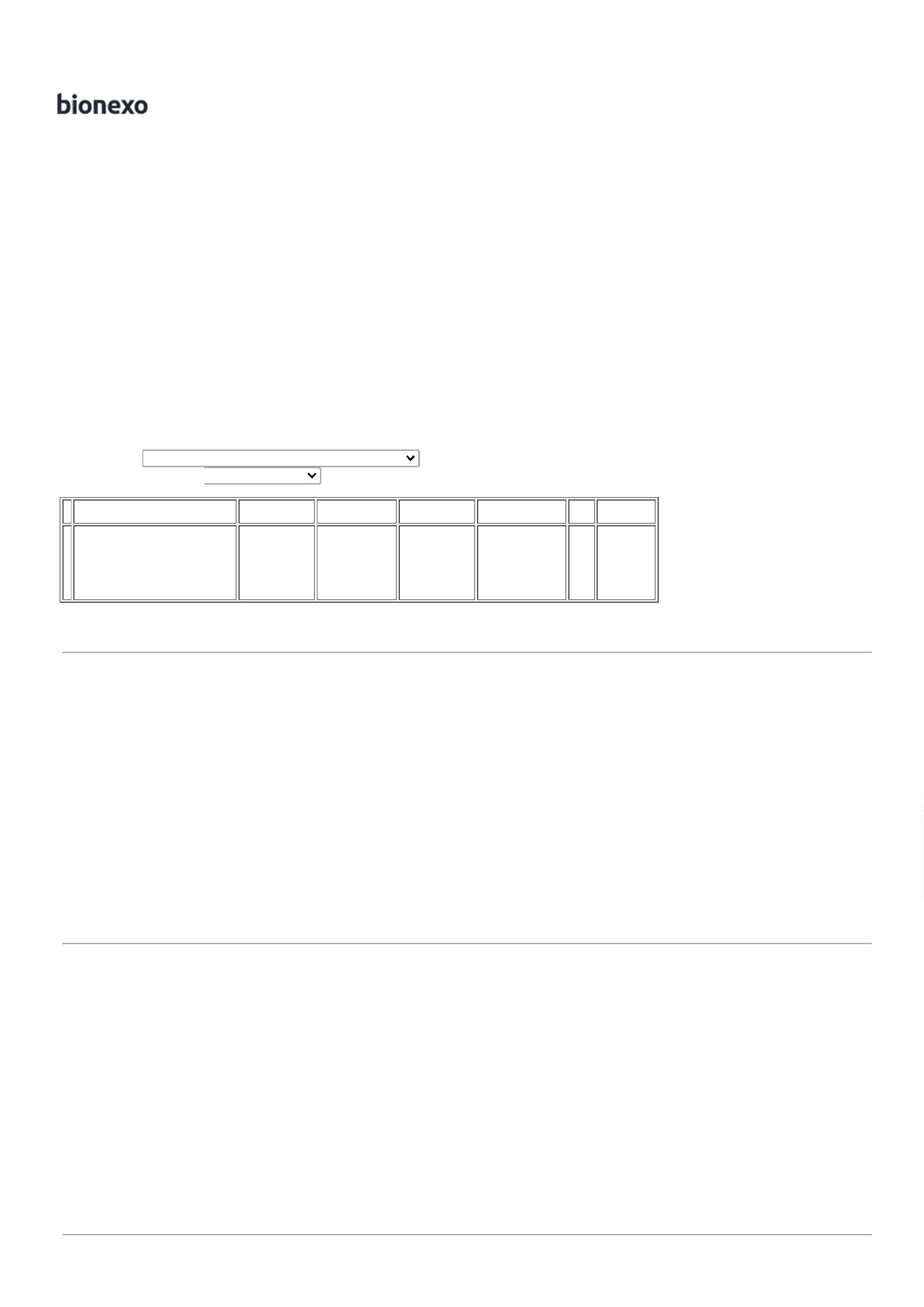 07/02/2023BionexoAZUL SIMPLES 220 X00 CM -> TECIDOCOM ARMAÇÃO SARJAX1, GRAMATURAMINIMA 274G/CM² A60 G/CM², FIOAZUL SIMPLES 220 X100 CM -> TECIDOCOM ARMACAO SARJA3X1, GRAMATURAMINIMA 274G/CM2 A260 G/CM2, FIOURDUME TITULO 20,FIO DE TRAMA TITULO16, ENCOLHIMENTO3%, 100% ALGODAO,TINGIMENTO EMDe SouzaBlassl08574032735NA CORAZULROYAL.incorretamente 53,7000o item cotado;5.370,0000EvelynPereira DaCruz1307/02/202309:592URDUME TITULO 20,FIO DE TRAMA TITULO16, ENCOLHIMENTO3%, 100% ALGODÃO,TINGIMENTO EMINDANTHRENINDANTHREN(RESISITENCIA AOCLORO E PEROXIDO DEHIDROGENIO).(RESISITENCIA AOCLORO E PEROXIDO DEHIDROGENIO).PERSONALIZAÇÃORESISTENTE ALAVAGEM CLORADA EMSISTEMA DE SILK COMOS DIZERES (PERSONALIZACAORESISTENTE ALAVAGEM CLORADA EMSISTEMA DE SILK COMOS DIZERES (LOGOMARCA DAINSTITUIÇÃO) E 2,20 X,00CM DESCRITOS NACOR BRANCA.LOGOMARCA DAINSTITUICAO) E 2,20 X1,00CM DESCRITOS NACOR BRANCA. - MODACIRURGICA1TotalParcial:R$8800.000.038.224,0000Total de Itens da Cotação: 3Total de Itens Impressos: 3TotalGeral:R$38.224,0000Clique aqui para geração de relatório completo com quebra de páginahttps://bionexo.bionexo.com/jsp/RelatPDC/relat_adjudica.jsp2/2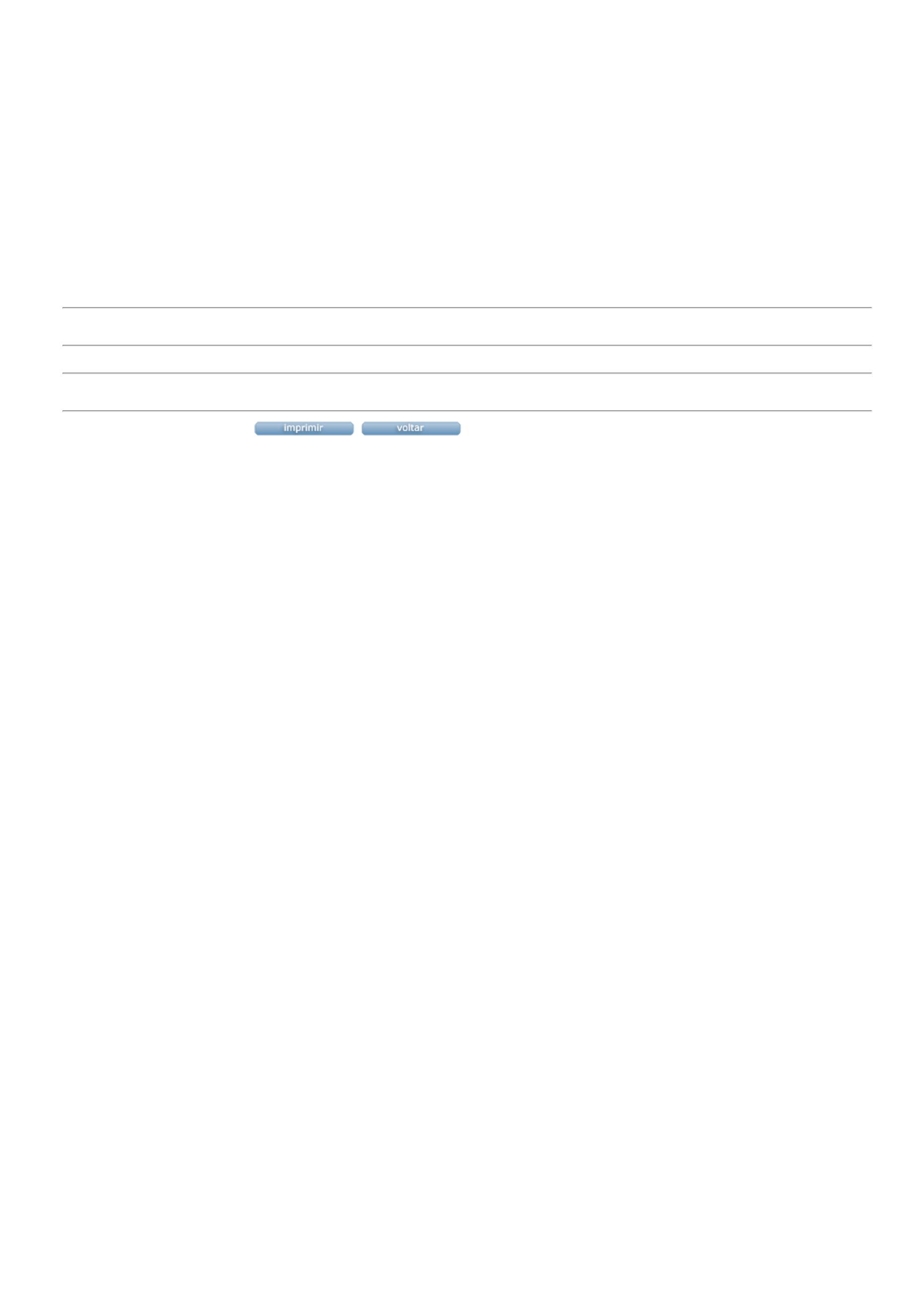 